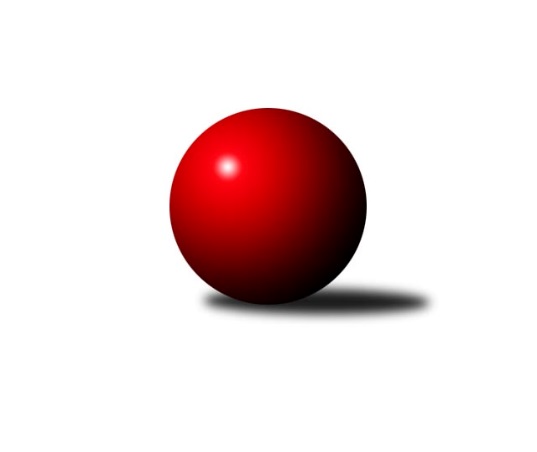 Č.6Ročník 2009/2010	24.10.2009Nejlepšího výkonu v tomto kole: 3288 dosáhlo družstvo: TJ Rostex Vyškov ˝A˝3. KLM C  2009/2010Výsledky 6. kolaSouhrnný přehled výsledků:HKK Olomouc ˝A˝	- TJ Opava ˝B˝	5:3	3196:3161	11.0:13.0	24.10.TJ Sokol Michálkovice ˝A˝	- TJ Sokol KARE Luhačovice ˝B˝	6:2	3019:2993	14.0:10.0	24.10.TJ Spartak Přerov ˝B˝	- TJ Rostex Vyškov ˝A˝	2:6	3143:3288	8.0:16.0	24.10.SKK Jeseník ˝A˝	- TJ  Prostějov ˝A˝	2:6	3110:3158	11.0:13.0	24.10.TJ Horní Benešov ˝A˝	- TJ Jiskra Rýmařov ˝A˝	1:7	3184:3225	9.5:14.5	24.10.KK Zábřeh ˝B˝	- TJ  Krnov ˝A˝	7:1	3275:3200	11.0:13.0	24.10.Tabulka družstev:	1.	HKK Olomouc ˝A˝	6	6	0	0	38.0 : 10.0 	83.5 : 60.5 	 3240	12	2.	KK Zábřeh ˝B˝	6	5	0	1	31.5 : 16.5 	80.0 : 64.0 	 3198	10	3.	TJ Rostex Vyškov ˝A˝	6	4	0	2	31.0 : 17.0 	86.0 : 58.0 	 3281	8	4.	TJ Horní Benešov ˝A˝	6	4	0	2	26.0 : 22.0 	74.0 : 70.0 	 3226	8	5.	TJ Sokol Michálkovice ˝A˝	6	3	1	2	27.0 : 21.0 	78.5 : 65.5 	 3141	7	6.	TJ Jiskra Rýmařov ˝A˝	6	2	2	2	26.0 : 22.0 	69.5 : 74.5 	 3149	6	7.	TJ  Prostějov ˝A˝	6	3	0	3	25.5 : 22.5 	71.5 : 72.5 	 3102	6	8.	TJ  Krnov ˝A˝	6	3	0	3	22.0 : 26.0 	75.5 : 68.5 	 3140	6	9.	TJ Spartak Přerov ˝B˝	6	2	0	4	19.0 : 29.0 	66.0 : 78.0 	 3139	4	10.	TJ Opava ˝B˝	6	1	1	4	17.0 : 31.0 	66.0 : 78.0 	 3095	3	11.	TJ Sokol KARE Luhačovice ˝B˝	6	1	0	5	15.0 : 33.0 	60.0 : 84.0 	 3094	2	12.	SKK Jeseník ˝A˝	6	0	0	6	10.0 : 38.0 	53.5 : 90.5 	 3109	0Podrobné výsledky kola:	 HKK Olomouc ˝A˝	3196	5:3	3161	TJ Opava ˝B˝	Josef Čapka	121 	 121 	 110 	149	501 	 1:3 	 539 	 134	132 	 142	131	Josef Němec	Jiří Němec	163 	 145 	 126 	130	564 	 2:2 	 550 	 128	134 	 144	144	Maciej Basista	Aleš Čapka	125 	 150 	 133 	119	527 	 1:3 	 526 	 141	117 	 136	132	Svatopluk Kříž	Jan Tögel	127 	 137 	 140 	137	541 	 3:1 	 500 	 139	130 	 123	108	Milan Jahn	Marian Hošek *1	106 	 122 	 128 	129	485 	 0:4 	 557 	 132	145 	 149	131	Pavel Kovalčík	Radek Havran	150 	 149 	 139 	140	578 	 4:0 	 489 	 99	125 	 135	130	Petr Schwalberozhodčí: střídání: *1 od 61. hodu Josef ŠrámekNejlepší výkon utkání: 578 - Radek Havran	 TJ Sokol Michálkovice ˝A˝	3019	6:2	2993	TJ Sokol KARE Luhačovice ˝B˝	Pavel Čech	125 	 121 	 118 	126	490 	 2.5:1.5 	 492 	 118	132 	 116	126	Jiří Martinů	Petr Řepecký	137 	 144 	 130 	127	538 	 4:0 	 501 	 132	127 	 125	117	Zdeněk Malaník	Michal Zych	119 	 117 	 104 	130	470 	 1:3 	 481 	 128	123 	 119	111	Milan Žáček	Josef Jurášek	110 	 130 	 127 	121	488 	 0:4 	 565 	 130	140 	 141	154	Alois Valášek	Václav Hrejzek	125 	 129 	 127 	115	496 	 4:0 	 454 	 99	126 	 115	114	Ladislav Daněk	Josef Linhart	138 	 138 	 135 	126	537 	 2.5:1.5 	 500 	 103	127 	 135	135	Jiří Konečnýrozhodčí: Nejlepší výkon utkání: 565 - Alois Valášek	 TJ Spartak Přerov ˝B˝	3143	2:6	3288	TJ Rostex Vyškov ˝A˝	Stanislav Beňa st.	124 	 144 	 130 	132	530 	 2:2 	 550 	 137	136 	 149	128	Jiří Trávníček	Petr Maier	129 	 118 	 140 	119	506 	 0.5:3.5 	 560 	 165	125 	 140	130	Petr Pevný	Jiří Divila st. *1	131 	 114 	 115 	134	494 	 0.5:3.5 	 543 	 131	142 	 135	135	Miroslav Němec	Vladimír Mánek	126 	 134 	 125 	135	520 	 0:4 	 588 	 151	144 	 156	137	Eduard Varga	Jakub Pleban	123 	 113 	 131 	140	507 	 3:1 	 504 	 119	134 	 127	124	Aleš Staněk	Milan Kanda	158 	 145 	 130 	153	586 	 2:2 	 543 	 137	150 	 133	123	Kamil Bednářrozhodčí: střídání: *1 od 61. hodu Jiří Divila ml.Nejlepší výkon utkání: 588 - Eduard Varga	 SKK Jeseník ˝A˝	3110	2:6	3158	TJ  Prostějov ˝A˝	Jiří Fárek	121 	 108 	 126 	159	514 	 2:2 	 528 	 137	135 	 114	142	Martin Adámek	Jiří Vrba	123 	 135 	 111 	123	492 	 1:3 	 546 	 136	132 	 132	146	Petr Černohous	Petr Šulák	145 	 115 	 126 	153	539 	 2:2 	 522 	 116	133 	 138	135	Miroslav Znojil	Michal Smejkal	129 	 139 	 132 	148	548 	 3:1 	 505 	 144	115 	 115	131	Miroslav Plachý	Jakub Smejkal	118 	 133 	 133 	133	517 	 1:3 	 531 	 135	134 	 135	127	Jan Pernica	Václav Smejkal	130 	 140 	 106 	124	500 	 2:2 	 526 	 143	136 	 124	123	Roman Rolencrozhodčí: Nejlepší výkon utkání: 548 - Michal Smejkal	 TJ Horní Benešov ˝A˝	3184	1:7	3225	TJ Jiskra Rýmařov ˝A˝	Miroslav Petřek ml.	138 	 121 	 140 	131	530 	 2:2 	 554 	 132	143 	 126	153	Marek Veselý	Vlastimil Skopalík	138 	 126 	 132 	146	542 	 1:3 	 549 	 143	129 	 136	141	Jaroslav Tezzele	Bohuslav Čuba	153 	 138 	 127 	154	572 	 2:2 	 552 	 132	142 	 138	140	Josef Pilatík	Kamil Kubeša	149 	 136 	 122 	127	534 	 1.5:2.5 	 540 	 122	154 	 137	127	Marek Hampl	Kamil Kovařík	139 	 134 	 132 	130	535 	 2:2 	 537 	 132	142 	 125	138	Ladislav Janáč	Martin Bilíček *1	109 	 119 	 120 	123	471 	 1:3 	 493 	 117	128 	 128	120	David Hamplrozhodčí: střídání: *1 od 62. hodu Zbyněk ČernýNejlepší výkon utkání: 572 - Bohuslav Čuba	 KK Zábřeh ˝B˝	3275	7:1	3200	TJ  Krnov ˝A˝	Roman Weinlich	136 	 132 	 124 	154	546 	 2:2 	 536 	 140	130 	 129	137	Bedřich Pluhař	Milan Šula	151 	 133 	 126 	134	544 	 2:2 	 536 	 113	147 	 146	130	Martin Koraba	Tomáš Sádecký	153 	 143 	 122 	124	542 	 3:1 	 450 	 106	103 	 105	136	Jiří Jedlička *1	Martin Marek	154 	 138 	 121 	155	568 	 2:2 	 554 	 145	149 	 136	124	Václav Eichler	Václav Ondruch	106 	 142 	 133 	134	515 	 0:4 	 568 	 136	143 	 140	149	Přemysl Žáček	Martin Bieberle	150 	 134 	 132 	144	560 	 2:2 	 556 	 126	159 	 133	138	Vlastimil Kotrlarozhodčí: střídání: *1 od 56. hodu Petr VaněkNejlepšího výkonu v tomto utkání: 568 kuželek dosáhli: Martin Marek, Přemysl ŽáčekPořadí jednotlivců:	jméno hráče	družstvo	celkem	plné	dorážka	chyby	poměr kuž.	Maximum	1.	Petr Pevný 	TJ Rostex Vyškov ˝A˝	563.42	370.3	193.2	2.3	4/4	(609)	2.	Jiří Němec 	HKK Olomouc ˝A˝	555.08	364.2	190.9	2.9	4/4	(576)	3.	Radek Havran 	HKK Olomouc ˝A˝	554.50	364.1	190.4	1.8	4/4	(578)	4.	Eduard Varga 	TJ Rostex Vyškov ˝A˝	551.33	375.0	176.3	4.6	4/4	(588)	5.	Jiří Vrba 	SKK Jeseník ˝A˝	549.17	365.4	183.8	4.5	3/3	(579)	6.	Kamil Bednář 	TJ Rostex Vyškov ˝A˝	547.88	370.4	177.5	3.4	4/4	(585)	7.	Miroslav Němec 	TJ Rostex Vyškov ˝A˝	547.22	361.8	185.4	3.1	3/4	(585)	8.	Jan Tögel 	HKK Olomouc ˝A˝	546.50	359.3	187.2	5.9	4/4	(561)	9.	Josef Pilatík 	TJ Jiskra Rýmařov ˝A˝	546.50	363.2	183.3	4.7	4/4	(619)	10.	Ladislav Janáč 	TJ Jiskra Rýmařov ˝A˝	546.00	372.8	173.3	5.5	4/4	(572)	11.	Michal Smejkal 	SKK Jeseník ˝A˝	545.78	356.6	189.2	2.6	3/3	(567)	12.	Vlastimil Skopalík 	TJ Horní Benešov ˝A˝	545.50	358.8	186.7	2.1	3/3	(587)	13.	Jiří Trávníček 	TJ Rostex Vyškov ˝A˝	543.42	359.1	184.3	3.8	4/4	(578)	14.	Aleš Staněk 	TJ Rostex Vyškov ˝A˝	541.50	366.6	174.9	2.8	4/4	(566)	15.	Martin Bilíček 	TJ Horní Benešov ˝A˝	541.33	360.3	181.0	4.3	3/3	(580)	16.	Václav Eichler 	TJ  Krnov ˝A˝	541.20	361.9	179.3	4.2	5/5	(554)	17.	Jiří Jedlička 	TJ  Krnov ˝A˝	540.00	364.1	175.9	4.4	4/5	(550)	18.	Milan Šula 	KK Zábřeh ˝B˝	539.67	362.3	177.4	3.7	4/4	(595)	19.	Kamil Kubeša 	TJ Horní Benešov ˝A˝	539.42	357.5	181.9	3.6	3/3	(576)	20.	Pavel Kovalčík 	TJ Opava ˝B˝	538.70	366.1	172.6	5.2	5/5	(563)	21.	Milan Kanda 	TJ Spartak Přerov ˝B˝	538.67	359.1	179.6	3.6	3/3	(601)	22.	Přemysl Žáček 	TJ  Krnov ˝A˝	538.20	363.6	174.6	3.6	5/5	(568)	23.	Bohuslav Čuba 	TJ Horní Benešov ˝A˝	537.92	353.8	184.1	3.9	3/3	(572)	24.	Martin Bieberle 	KK Zábřeh ˝B˝	537.75	353.8	183.9	4.9	4/4	(560)	25.	Tomáš Sádecký 	KK Zábřeh ˝B˝	537.56	360.0	177.6	3.9	3/4	(558)	26.	Martin Adámek 	TJ  Prostějov ˝A˝	536.58	363.0	173.6	3.5	4/4	(550)	27.	Petr Řepecký 	TJ Sokol Michálkovice ˝A˝	536.08	358.1	178.0	3.7	4/4	(562)	28.	Josef Linhart 	TJ Sokol Michálkovice ˝A˝	533.75	355.8	178.0	3.8	4/4	(541)	29.	Václav Ondruch 	KK Zábřeh ˝B˝	533.75	357.8	175.9	3.9	4/4	(569)	30.	Kamil Kovařík 	TJ Horní Benešov ˝A˝	533.75	371.6	162.2	3.9	3/3	(549)	31.	Vladimír Mánek 	TJ Spartak Přerov ˝B˝	532.92	368.5	164.4	2.4	3/3	(559)	32.	Miroslav Petřek  ml.	TJ Horní Benešov ˝A˝	531.58	349.4	182.2	4.2	3/3	(550)	33.	Petr Černohous 	TJ  Prostějov ˝A˝	531.58	349.9	181.7	4.8	4/4	(564)	34.	Aleš Čapka 	HKK Olomouc ˝A˝	530.78	368.2	162.6	5.9	3/4	(550)	35.	Marian Hošek 	HKK Olomouc ˝A˝	530.50	354.0	176.5	3.5	4/4	(544)	36.	Roman Weinlich 	KK Zábřeh ˝B˝	530.08	362.8	167.3	3.8	4/4	(572)	37.	Michal Zych 	TJ Sokol Michálkovice ˝A˝	529.92	350.2	179.8	6.7	4/4	(599)	38.	Svatopluk Kříž 	TJ Opava ˝B˝	528.80	347.6	181.2	4.3	5/5	(571)	39.	Petr Kudláček 	TJ Sokol KARE Luhačovice ˝B˝	528.50	362.0	166.5	7.5	4/5	(554)	40.	Marek Veselý 	TJ Jiskra Rýmařov ˝A˝	527.00	364.8	162.2	6.5	3/4	(554)	41.	Jiří Martinů 	TJ Sokol KARE Luhačovice ˝B˝	526.90	348.3	178.6	3.8	5/5	(590)	42.	Jiří Divila ml. 	TJ Spartak Přerov ˝B˝	526.50	343.0	183.5	7.5	2/3	(567)	43.	Josef Jurášek 	TJ Sokol Michálkovice ˝A˝	526.17	359.0	167.2	7.2	3/4	(542)	44.	Josef Čapka 	HKK Olomouc ˝A˝	525.92	353.6	172.3	4.8	4/4	(570)	45.	Jaroslav Tezzele 	TJ Jiskra Rýmařov ˝A˝	522.92	363.3	159.7	5.6	4/4	(549)	46.	Miroslav Znojil 	TJ  Prostějov ˝A˝	522.33	358.7	163.7	6.1	4/4	(539)	47.	Petr Maier 	TJ Spartak Přerov ˝B˝	521.38	361.3	160.1	4.6	2/3	(564)	48.	Václav Hrejzek 	TJ Sokol Michálkovice ˝A˝	520.75	353.4	167.3	7.0	4/4	(532)	49.	Vladimír Sedláček 	TJ Spartak Přerov ˝B˝	519.67	353.2	166.5	8.0	3/3	(551)	50.	David Hampl 	TJ Jiskra Rýmařov ˝A˝	518.75	355.5	163.3	9.5	4/4	(553)	51.	Vlastimil Kotrla 	TJ  Krnov ˝A˝	517.60	348.7	168.9	7.2	5/5	(556)	52.	Stanislav Beňa  st.	TJ Spartak Přerov ˝B˝	516.00	354.3	161.7	6.7	2/3	(530)	53.	Roman Rolenc 	TJ  Prostějov ˝A˝	513.33	346.0	167.3	5.5	4/4	(536)	54.	Petr Šulák 	SKK Jeseník ˝A˝	513.00	339.0	174.0	5.0	2/3	(539)	55.	Jiří Divila st. 	TJ Spartak Přerov ˝B˝	513.00	353.0	160.0	6.0	2/3	(520)	56.	Jiří Fárek 	SKK Jeseník ˝A˝	513.00	354.3	158.8	7.8	2/3	(526)	57.	Josef Karafiát 	KK Zábřeh ˝B˝	511.00	351.0	160.0	6.3	3/4	(525)	58.	Ladislav Daněk 	TJ Sokol KARE Luhačovice ˝B˝	510.90	355.3	155.6	8.1	5/5	(577)	59.	Václav Smejkal 	SKK Jeseník ˝A˝	510.50	365.2	145.3	6.8	3/3	(550)	60.	Rudolf Haim 	TJ Opava ˝B˝	510.25	350.6	159.6	5.8	4/5	(544)	61.	Zdeněk Malaník 	TJ Sokol KARE Luhačovice ˝B˝	510.20	353.6	156.6	7.4	5/5	(532)	62.	Milan Jahn 	TJ Opava ˝B˝	509.40	337.0	172.4	5.8	5/5	(564)	63.	Josef Němec 	TJ Opava ˝B˝	508.00	348.4	159.6	6.9	5/5	(539)	64.	Jakub Smejkal 	SKK Jeseník ˝A˝	505.92	345.3	160.6	6.1	3/3	(554)	65.	Jan Pernica 	TJ  Prostějov ˝A˝	502.78	338.3	164.4	8.2	3/4	(531)	66.	Tomáš Rechtoris 	TJ Sokol Michálkovice ˝A˝	501.25	353.5	147.8	9.4	4/4	(528)	67.	Marek Hampl 	TJ Jiskra Rýmařov ˝A˝	499.25	343.6	155.7	7.8	4/4	(540)	68.	Miroslav Plachý 	TJ  Prostějov ˝A˝	499.00	355.9	143.1	8.0	4/4	(510)	69.	Martin Koraba 	TJ  Krnov ˝A˝	492.00	344.5	147.5	9.8	4/5	(536)	70.	Petr Schwalbe 	TJ Opava ˝B˝	489.00	343.4	145.6	11.9	5/5	(538)	71.	Zdeněk Janoud 	SKK Jeseník ˝A˝	481.75	335.8	146.0	8.8	2/3	(489)		Milan Dědáček 	TJ Jiskra Rýmařov ˝A˝	573.50	382.0	191.5	1.5	1/4	(587)		Martin Marek 	KK Zábřeh ˝B˝	568.00	359.0	209.0	1.0	1/4	(568)		Maciej Basista 	TJ Opava ˝B˝	550.00	364.0	186.0	3.0	1/5	(550)		Bedřich Pluhař 	TJ  Krnov ˝A˝	546.33	348.2	198.2	3.5	3/5	(584)		Alois Valášek 	TJ Sokol KARE Luhačovice ˝B˝	546.25	354.5	191.8	3.8	2/5	(565)		Vlastimil Červenka 	TJ Sokol KARE Luhačovice ˝B˝	543.00	354.5	188.5	3.0	2/5	(570)		Jiří Kropáč 	HKK Olomouc ˝A˝	540.50	370.5	170.0	3.5	2/4	(544)		Miloslav Slouka 	TJ Jiskra Rýmařov ˝A˝	540.00	362.0	178.0	1.0	1/4	(540)		Daniel Dudek 	TJ Sokol Michálkovice ˝A˝	535.00	352.0	183.0	2.0	1/4	(535)		Michal Weinlich 	KK Zábřeh ˝B˝	532.00	360.5	171.5	4.5	2/4	(540)		Pavel Hendrych 	TJ Opava ˝B˝	532.00	372.0	160.0	4.0	1/5	(532)		Vojtěch Venclík 	TJ Spartak Přerov ˝B˝	525.50	363.0	162.5	6.0	1/3	(530)		Petr Jurášek 	TJ Sokol Michálkovice ˝A˝	525.00	345.0	180.0	5.0	1/4	(525)		Zdeněk Machala 	TJ Rostex Vyškov ˝A˝	520.00	356.0	164.0	7.0	1/4	(520)		František Vícha 	TJ  Krnov ˝A˝	512.00	353.0	159.0	17.0	1/5	(512)		Jakub Pleban 	TJ Spartak Přerov ˝B˝	511.33	347.7	163.7	6.0	1/3	(532)		Štěpán Charník 	TJ Jiskra Rýmařov ˝A˝	500.00	356.5	143.5	11.5	2/4	(514)		Rostislav  Cundrla 	SKK Jeseník ˝A˝	499.00	341.5	157.5	6.5	1/3	(500)		Jiří Konečný 	TJ Sokol KARE Luhačovice ˝B˝	493.00	342.7	150.3	10.3	3/5	(527)		Josef Jurda 	TJ  Prostějov ˝A˝	492.50	343.0	149.5	9.0	2/4	(494)		Pavel Čech 	TJ Sokol Michálkovice ˝A˝	490.00	328.0	162.0	6.0	1/4	(490)		Petr  Šulák ml. 	SKK Jeseník ˝A˝	488.00	326.0	162.0	6.0	1/3	(488)		Petr Vaněk 	TJ  Krnov ˝A˝	481.00	330.0	151.0	9.0	1/5	(481)		Milan Žáček 	TJ Sokol KARE Luhačovice ˝B˝	479.00	346.0	133.0	10.0	2/5	(481)Sportovně technické informace:Starty náhradníků:registrační číslo	jméno a příjmení 	datum startu 	družstvo	číslo startu
Hráči dopsaní na soupisku:registrační číslo	jméno a příjmení 	datum startu 	družstvo	Program dalšího kola:7. kolo31.10.2009	so	9:00	TJ  Prostějov ˝A˝ - HKK Olomouc ˝A˝	31.10.2009	so	9:00	TJ Rostex Vyškov ˝A˝ - SKK Jeseník ˝A˝	31.10.2009	so	9:00	TJ Jiskra Rýmařov ˝A˝ - TJ Spartak Přerov ˝B˝	31.10.2009	so	9:00	TJ  Krnov ˝A˝ - TJ Horní Benešov ˝A˝	31.10.2009	so	9:00	TJ Sokol KARE Luhačovice ˝B˝ - KK Zábřeh ˝B˝	31.10.2009	so	9:00	TJ Opava ˝B˝ - TJ Sokol Michálkovice ˝A˝	Nejlepší šestka kola - absolutněNejlepší šestka kola - absolutněNejlepší šestka kola - absolutněNejlepší šestka kola - absolutněNejlepší šestka kola - dle průměru kuželenNejlepší šestka kola - dle průměru kuželenNejlepší šestka kola - dle průměru kuželenNejlepší šestka kola - dle průměru kuželenNejlepší šestka kola - dle průměru kuželenPočetJménoNázev týmuVýkonPočetJménoNázev týmuPrůměr (%)Výkon2xEduard VargaVyškov A5881xAlois ValášekLuhačovice B111.555652xMilan KandaSp.Přerov B5861xEduard VargaVyškov A108.925883xRadek HavranOlomouc˝A˝5782xMilan KandaSp.Přerov B108.555861xBohuslav ČubaHor.Beneš.A5721xBohuslav ČubaHor.Beneš.A107.75721xMartin MarekZábřeh B5681xMichal SmejkalJeseník A107.695481xPřemysl ŽáčekKrnov A5682xPetr ČernohousProstějov A107.3546